ASI Senate Meeting AgendaLouie C. Ramos, Vice President of University Affairs & Chair1:00pm – 3:00pmFriday, January 20th, 2017| ASI Board Room, 2nd Floor, New UU BuildingConferencing Instructions:
Dial in the access telephone number 888-935- 1819Enter participant pass code 5084625 followed by # signCALL TO ORDERROLL CALLACTION ITEM - Approval of the AgendaACTION ITEM – Approval of the Minutes of December 2, 2016PUBLIC COMMENT – Public Comment is intended as a time for any member of the public to address the committee on any issues affecting ASI and/or the California State University, East Bay.UNFINISHED ITEMS:ACTION ITEM – VICE CHAIR ELECTIONSThe ASI Senate will take action on the ASI Senate Vice Chair. ACTION ITEM --  ASI Potential Tuition Increase Town Hall Meeting      The ASI Senate will take action on the potential creation of a town hall meeting with Students to discuss the issue of the potential tuition increase.NEW BUSINESS: DISCUSSION ITEM – EVENTS FOR WINTER AND SPRING QUARTER The committee will give the chair information on any ideas that they would like to                   see for the remainder of the year.DICUSSION ITEM – TICA RESEARCH      The ASI Senate will discuss the upcoming CSSA TICA Research on the achievement gap of CSUEB. ROUND TABLE REMARKS ADJOURNMENT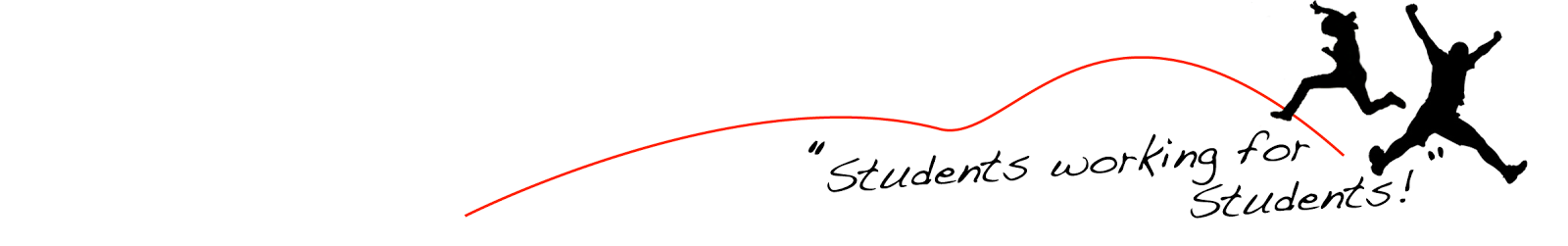 